ŽUPANIJSKO VIJEĆE ZA GRAĐANSKI ODGOJ I OBRAZOVANJEU virtualnom okruženju održani su svi stručni skupovi u školskoj godini 2020./2021,zbog  uvođenja nužnih epidemioloških mjera za područje Grada Zagreba, Odlukom Stožera.7.10.2020.1,"Hanfa i sektor financijskih usluga"   Ivan Mučnjak, Voditelj Direkcije, Direkcija za praćenje zaštite potrošača i edukaciju2.Pitanja I prijedlozi3. Evaluacija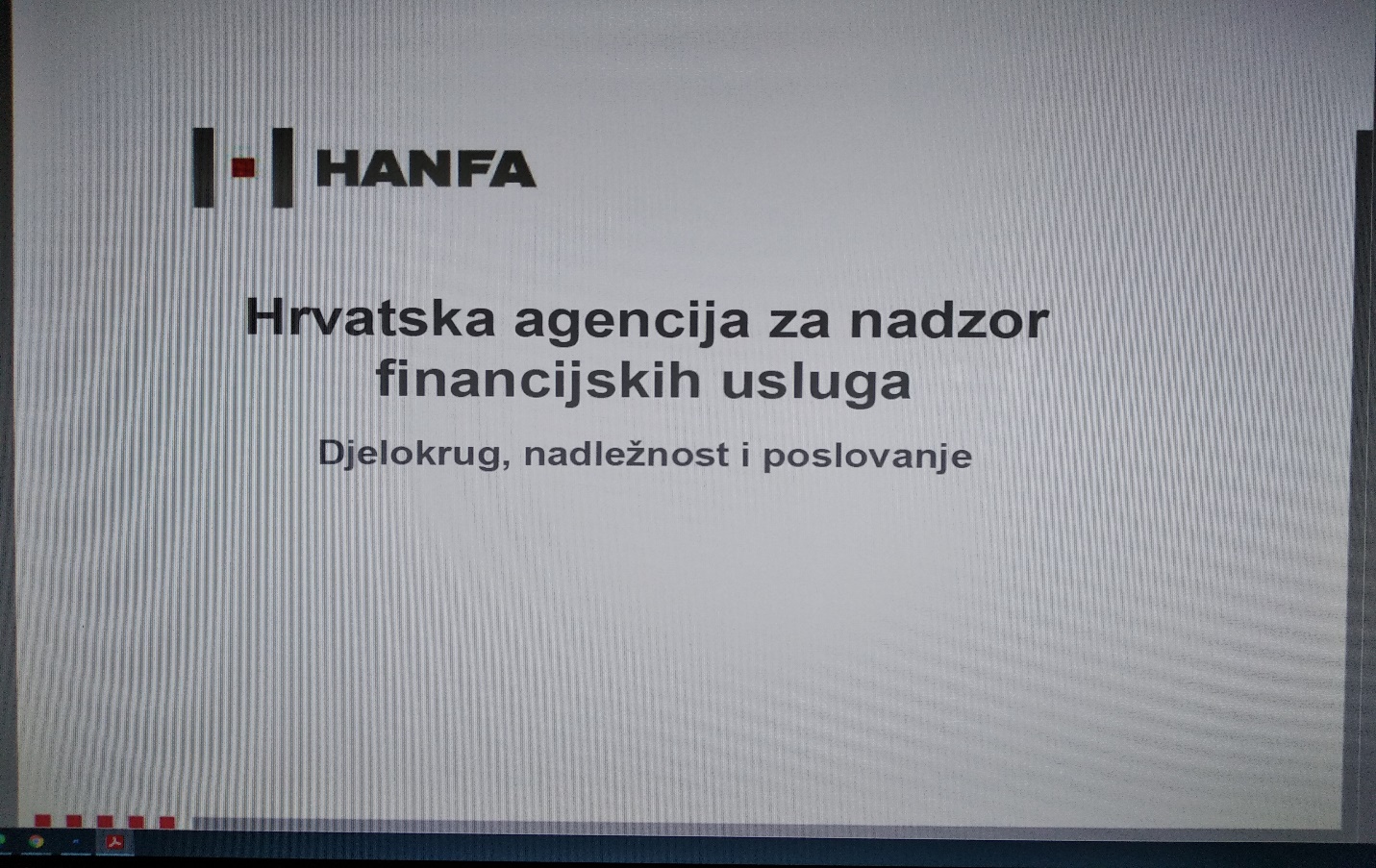 Na skupu je bilo nazočnih  47 nastavnika .Voditeljica ŽSV: Violeta Grilec, dipl. ing., prof. savjetnik5.11.2020.1. Prikaz Opće uredbe ; Sanja Silaj-Zeman, načelnica Službe za međunarodnu suradnju, EU i pravne poslove 2. Zakon o provedbi Opće uredbe ; Sanja Silaj-Zeman, načelnica Službe za međunarodnu suradnju, EU i pravne poslove 3. Prava ispitanika ;Maja Peran, viša savjetnica u Službi za međunarodnu suradnju, EU i pravne poslove.4.Službenik za zaštitu osobnih podataka ;Maja Peran, viša savjetnica u Službi za međunarodnu suradnju, EU i pravne poslove.5. Koraci za usklađivanje s Općom uredbom ; Sanja Silaj-Zeman, načelnica Službe za međunarodnu suradnju, EU i pravne poslove 6. Primjeri iz prakse – škole ;Maja Peran, viša savjetnica u Službi za međunarodnu suradnju, EU i pravne poslove.7.Pitanja i odgovori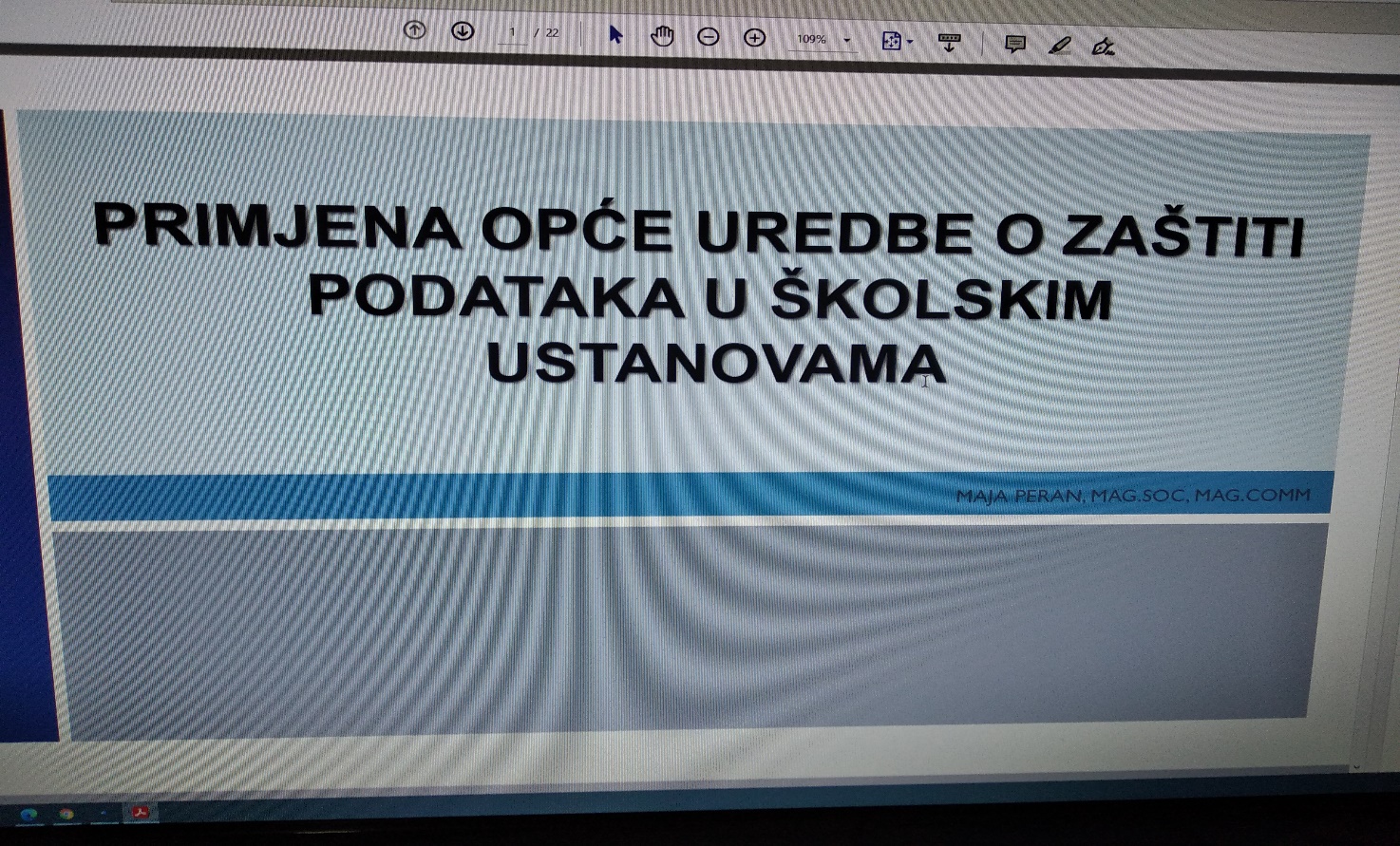 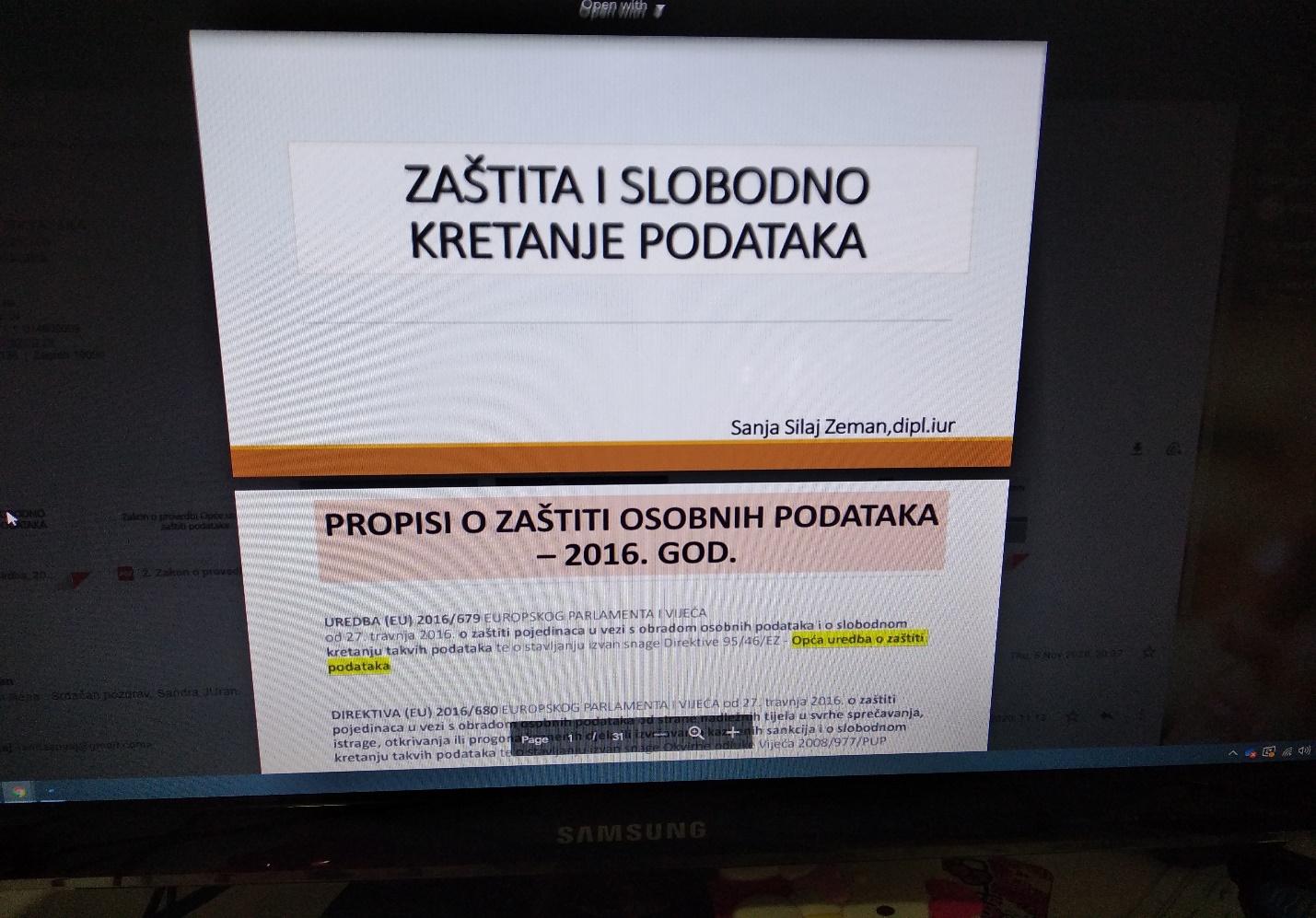 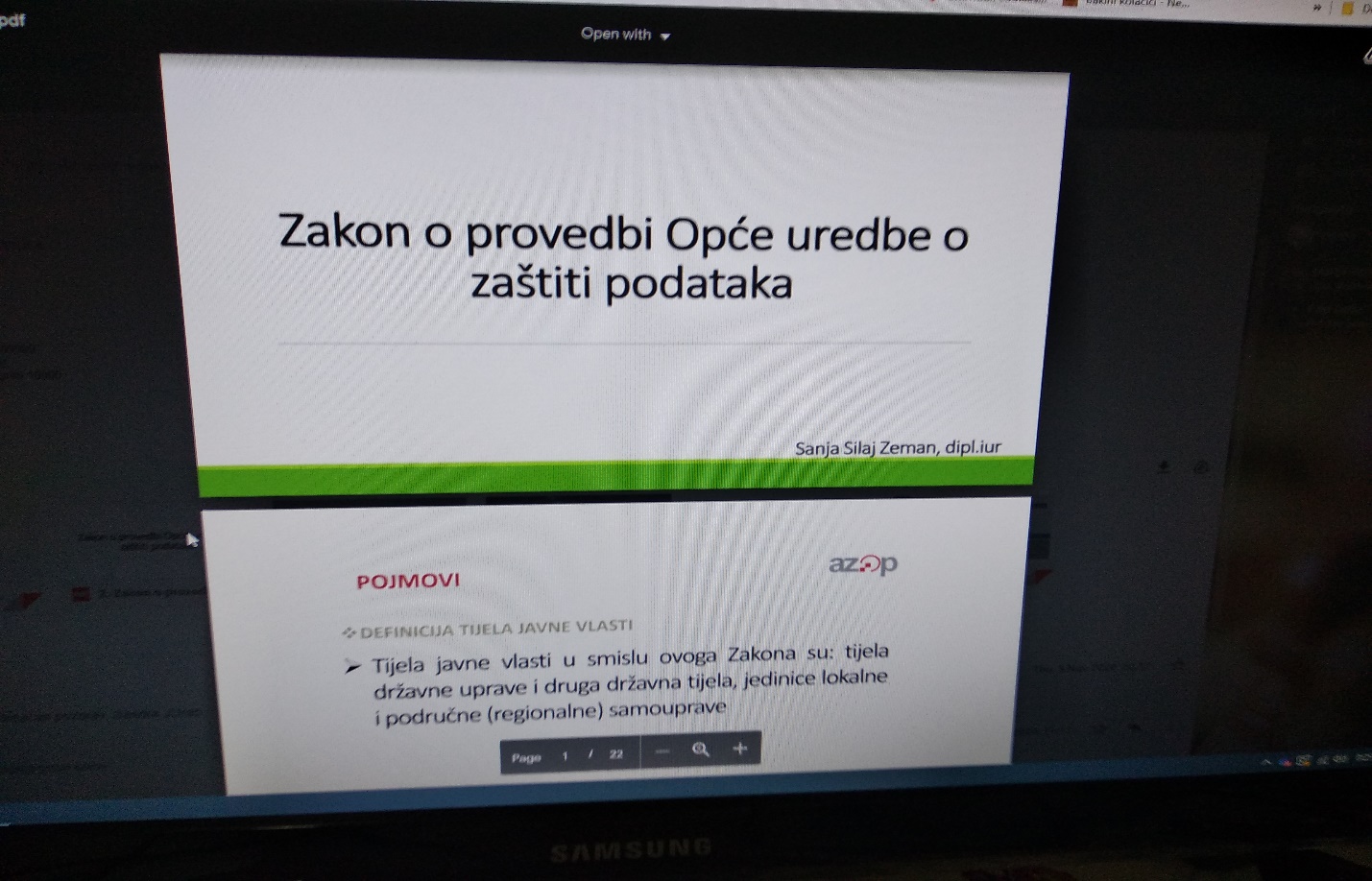 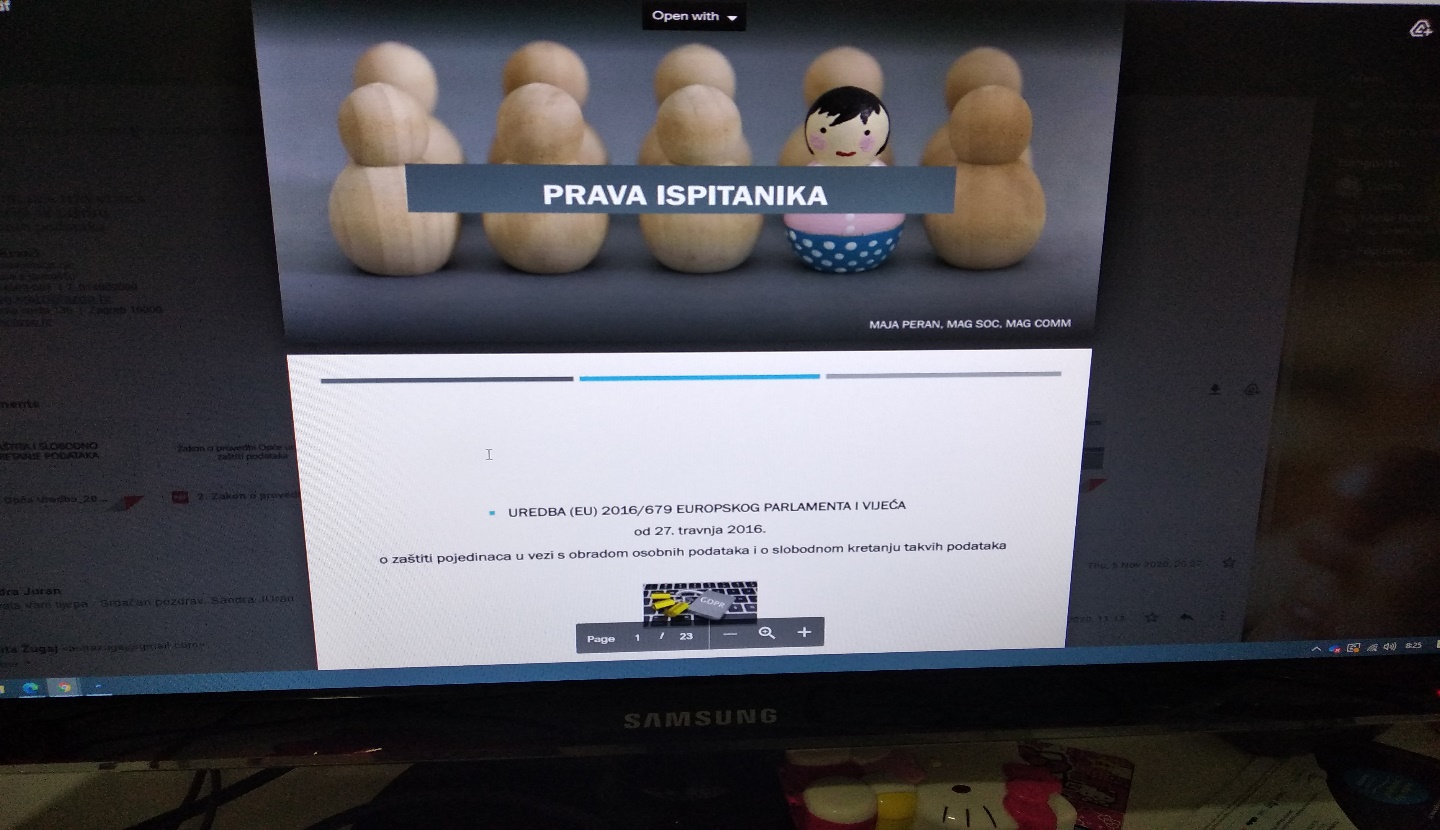 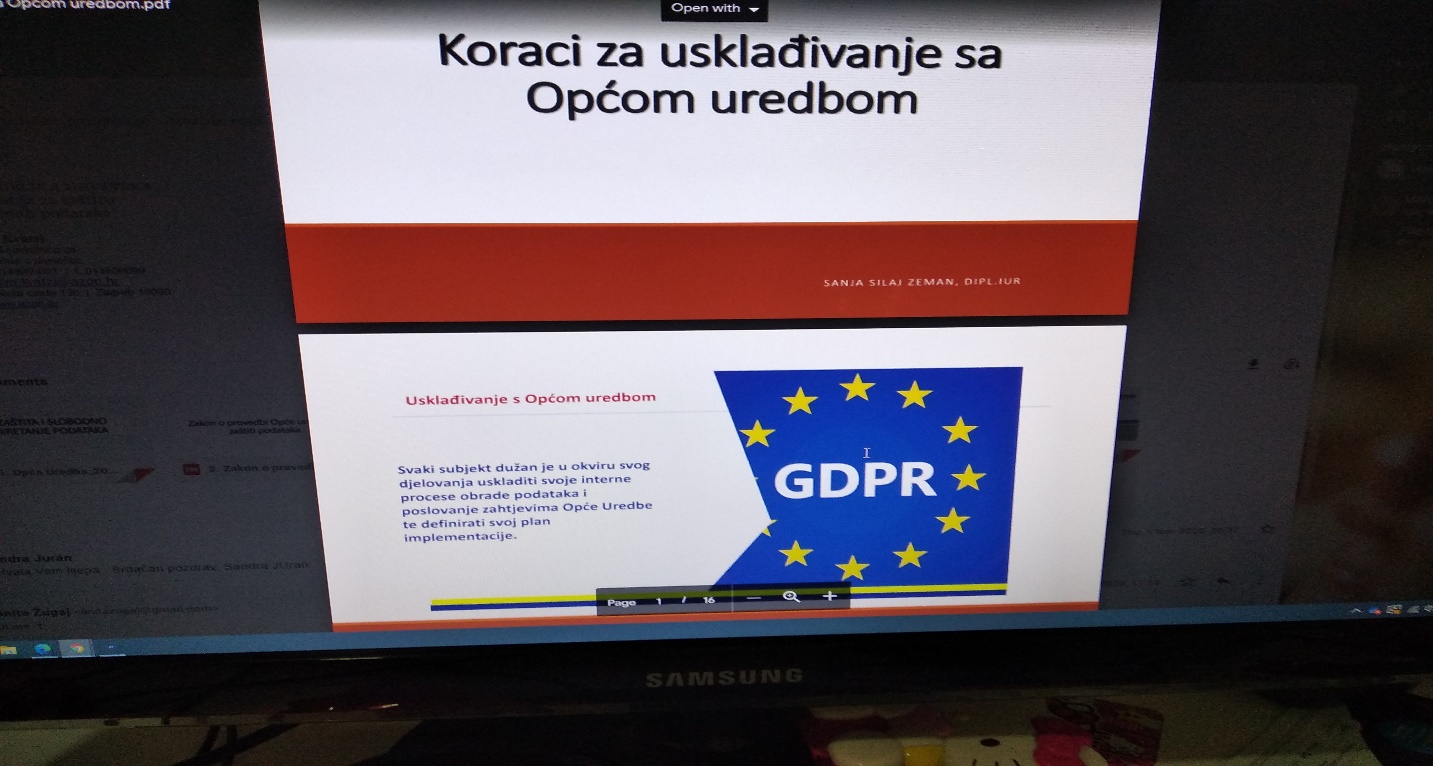 Na skupu je bilo nazočnih  65 nastavnika .Voditeljica ŽSV: Violeta Grilec, dipl. ing., prof. savjetnik19.11.2020.1."Prevare kod trgovanja financijskim instrumentima" :Anja Tkalčević,analitičar u Direkciji za zaštitu potrošača i edukaciju u Sektoru za sistemske rizike i zaštitu potrošača, Hanfa3..Novac za sutra:Violeta Grilec,prof.savjetnik4.Pitanja i prijedlozi5..Evaluacija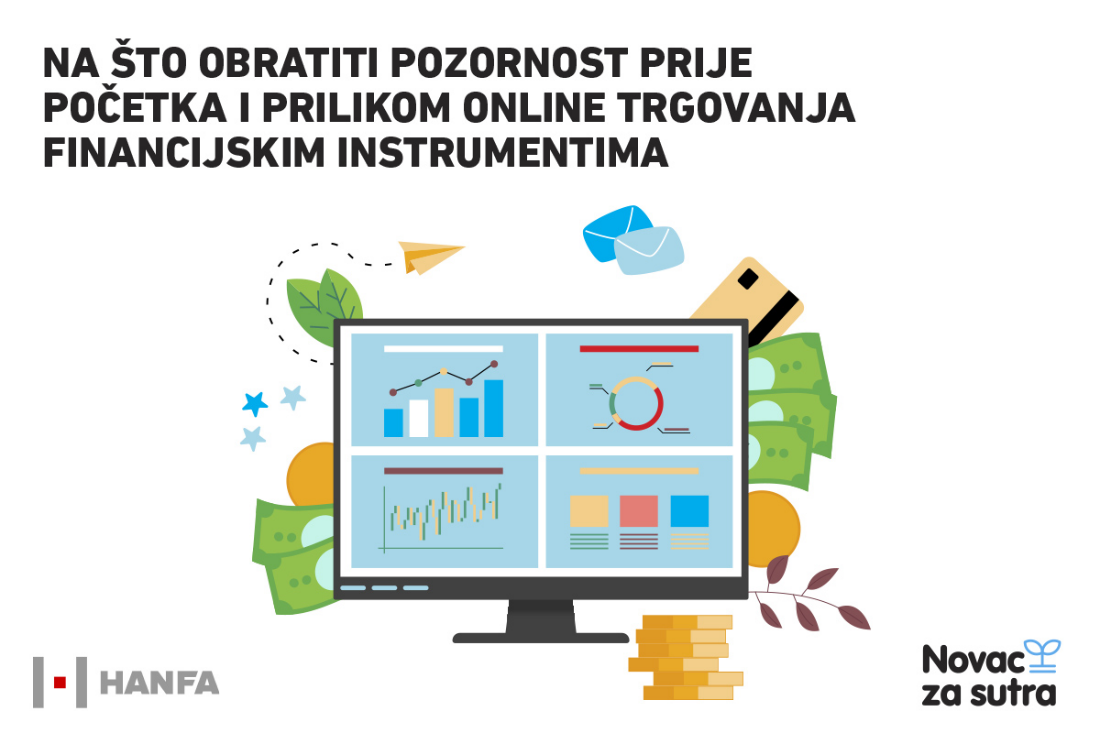 Na skupu je bilo nazočnih  60  nastavnika .Voditeljica ŽSV: Violeta Grilec, dipl. ing., prof. savjetnik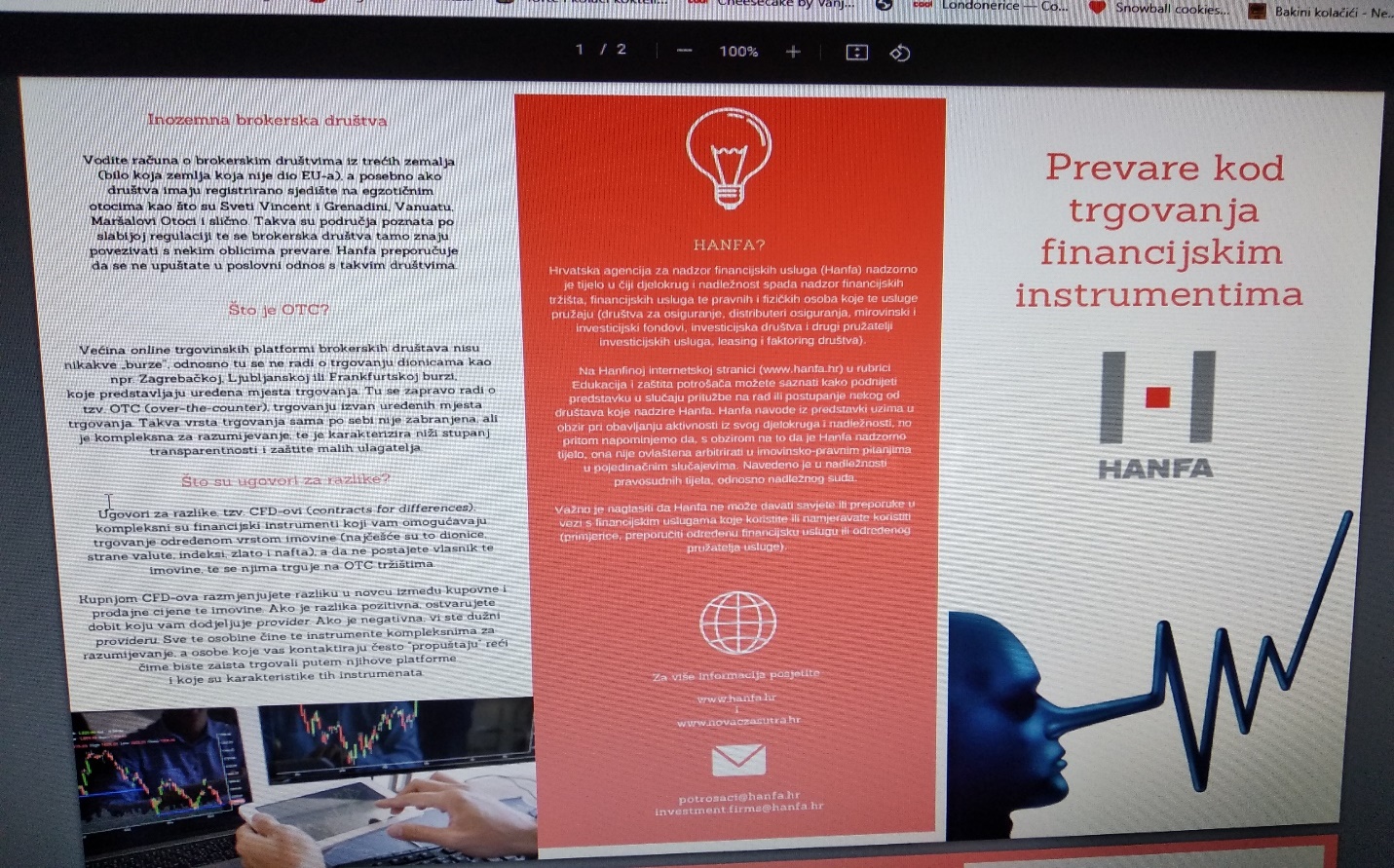 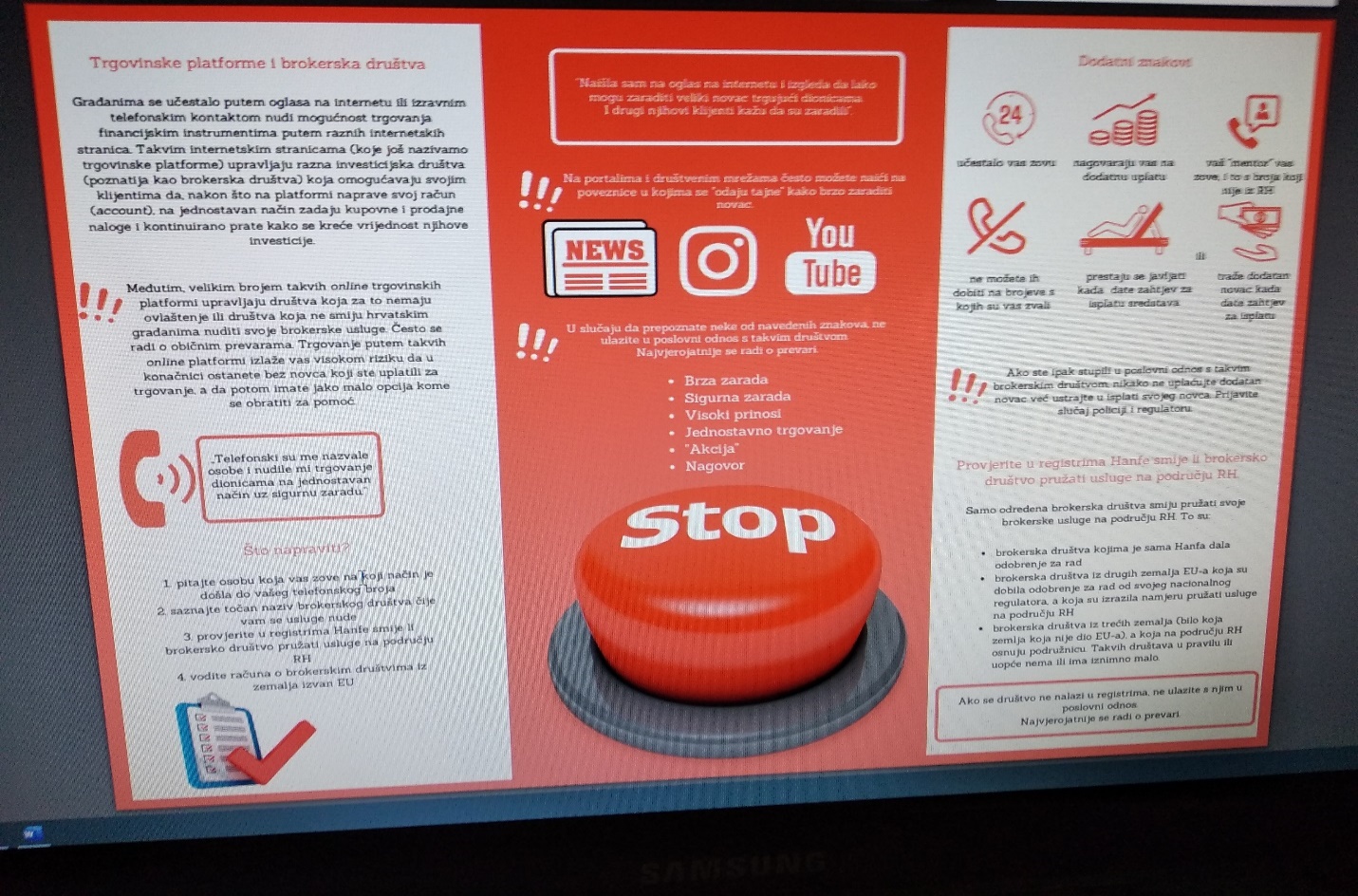 26.11.2020.1„Zaštita korisnika u elektroničkim komunikacijama“:Gordana Kulišić, univ. spec. elect. comm.viši stručnjak za zaštitu korisnikaiAndro Marčev, dipl.ing., inspektor elektroničkih komunikacija Hrvatska regulatorna agencija za mrežne djelatnosti (HAKOM)2..Pitanja i prijedlozi3..Evaluacija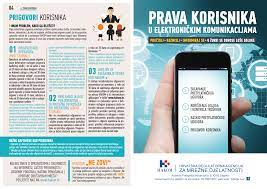 Na skupu je bilo nazočnih  60  nastavnika .Voditeljica ŽSV: Violeta Grilec, dipl. ing., prof. savjetnik14.12.2020.1.Ustav, ustavnost i ljudska pravaPredavači: Babić Josipa, Bekina Mihaela, Mirković Andrej, Skočibušić Josip i Tramišak Dora,Udruga Meritokrat ,Pravni fakultet,Zagreb2.Pitanja i prijedlozi3.Evaluacija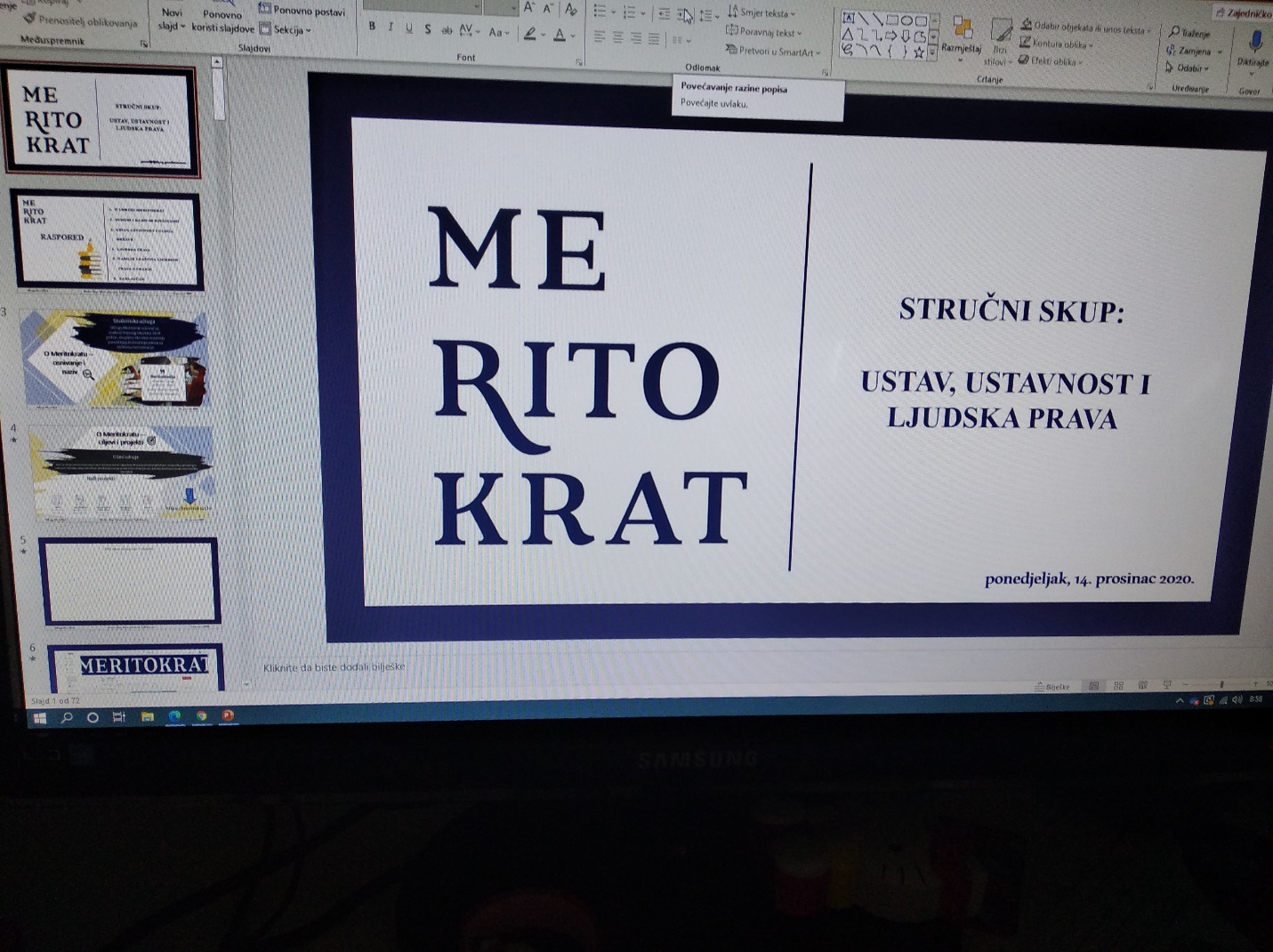 Na skupu je bilo nazočnih  70  nastavnika .Voditeljica ŽSV: Violeta Grilec, dipl. ing., prof. savjetnik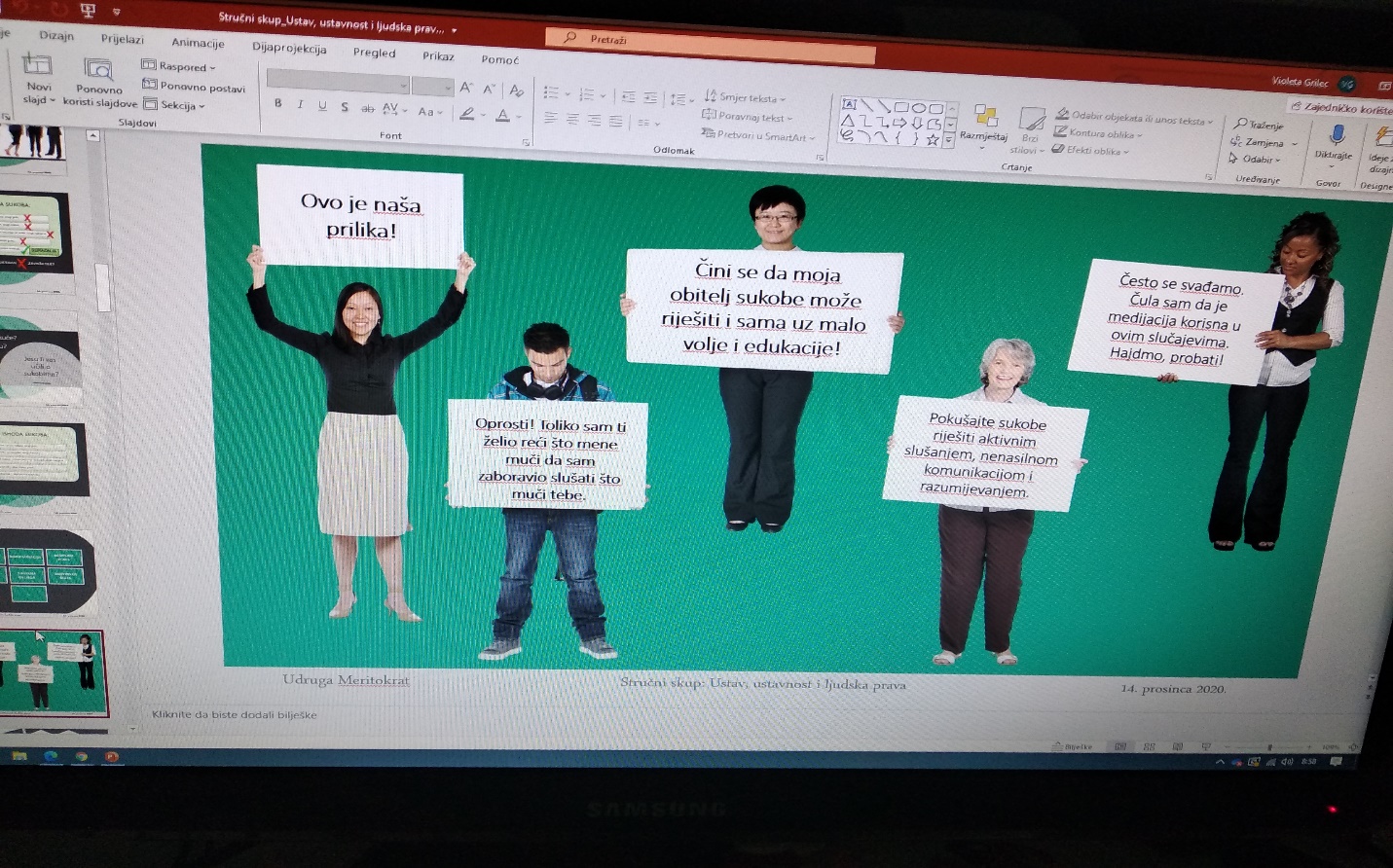 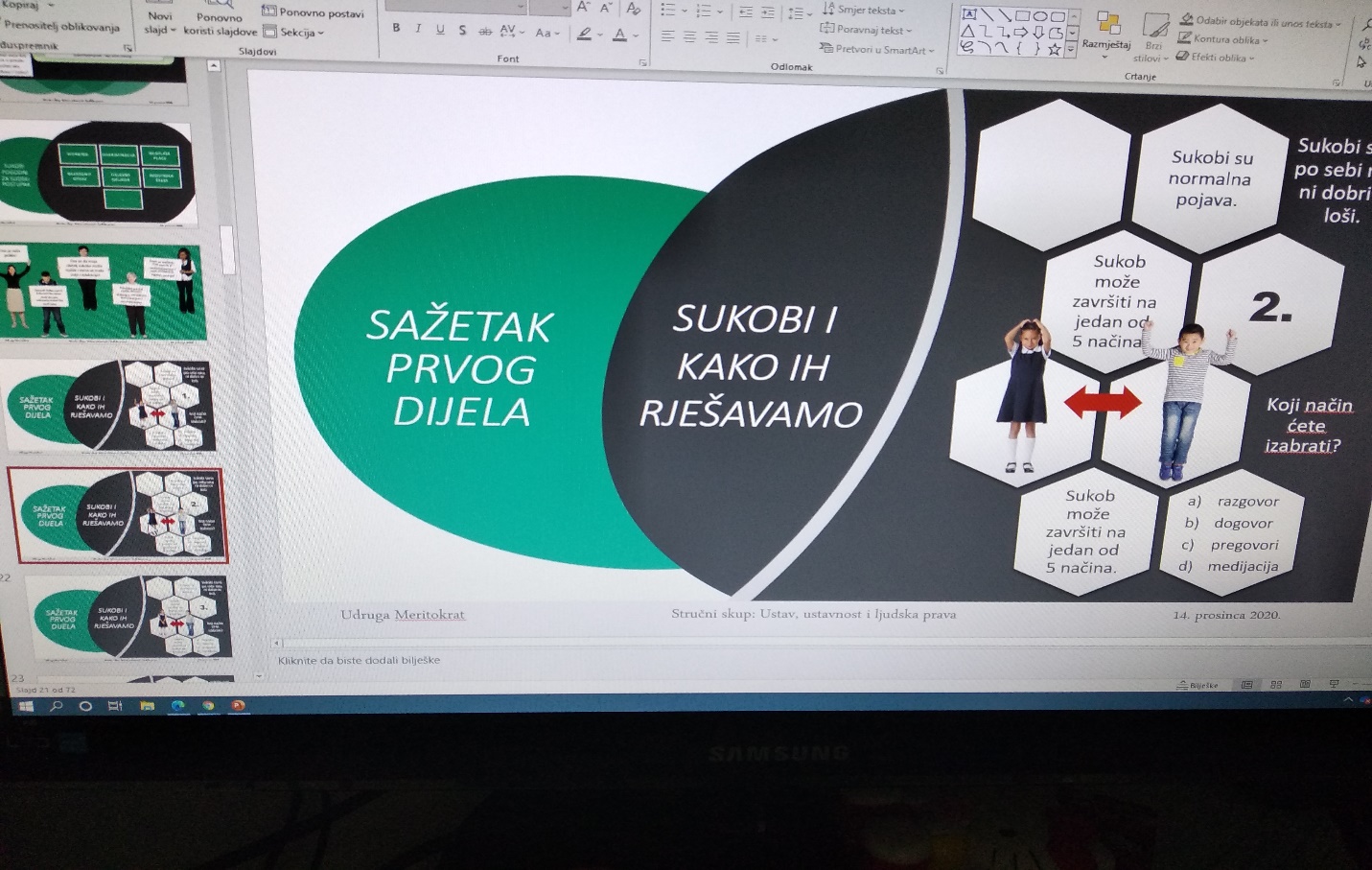 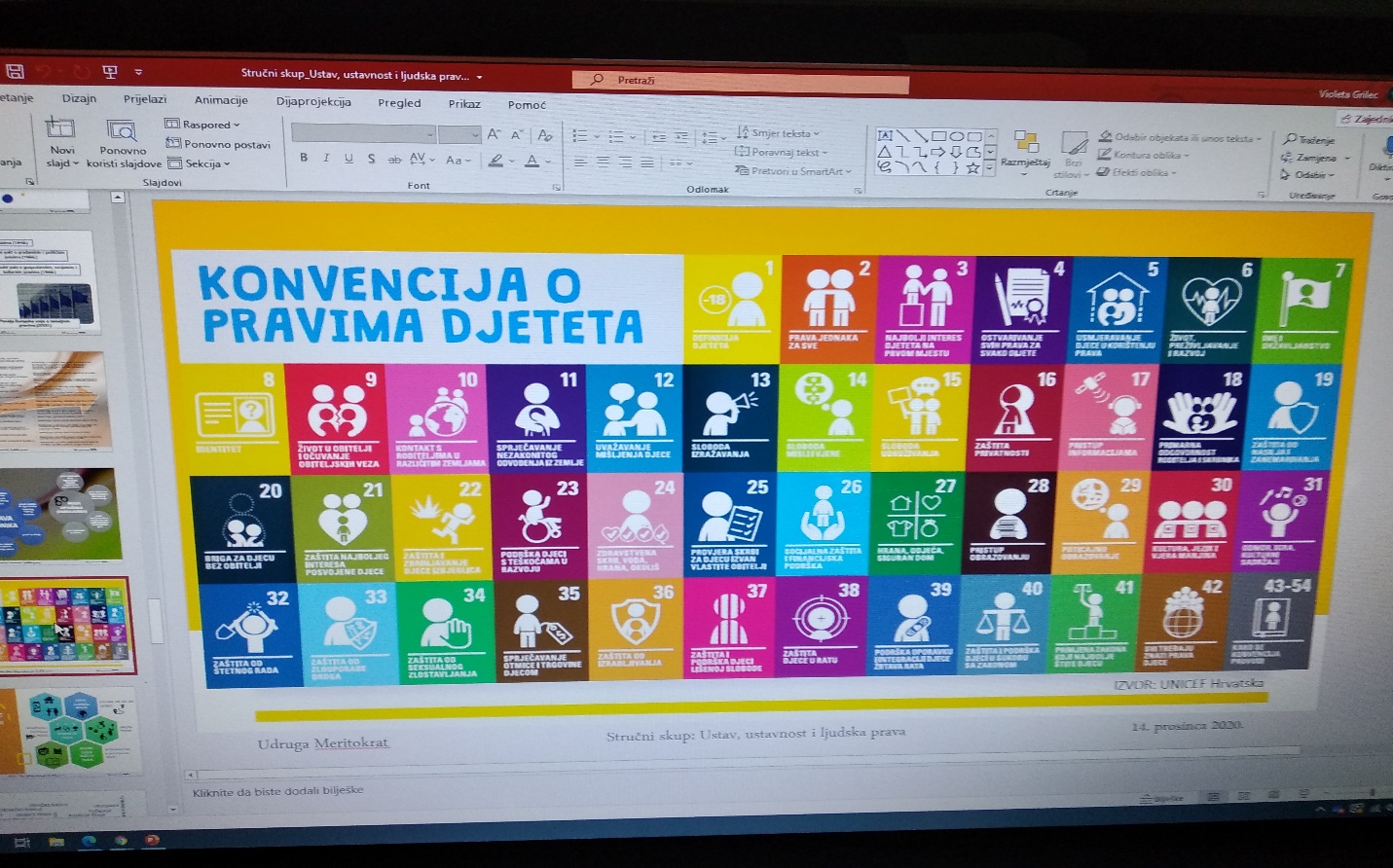 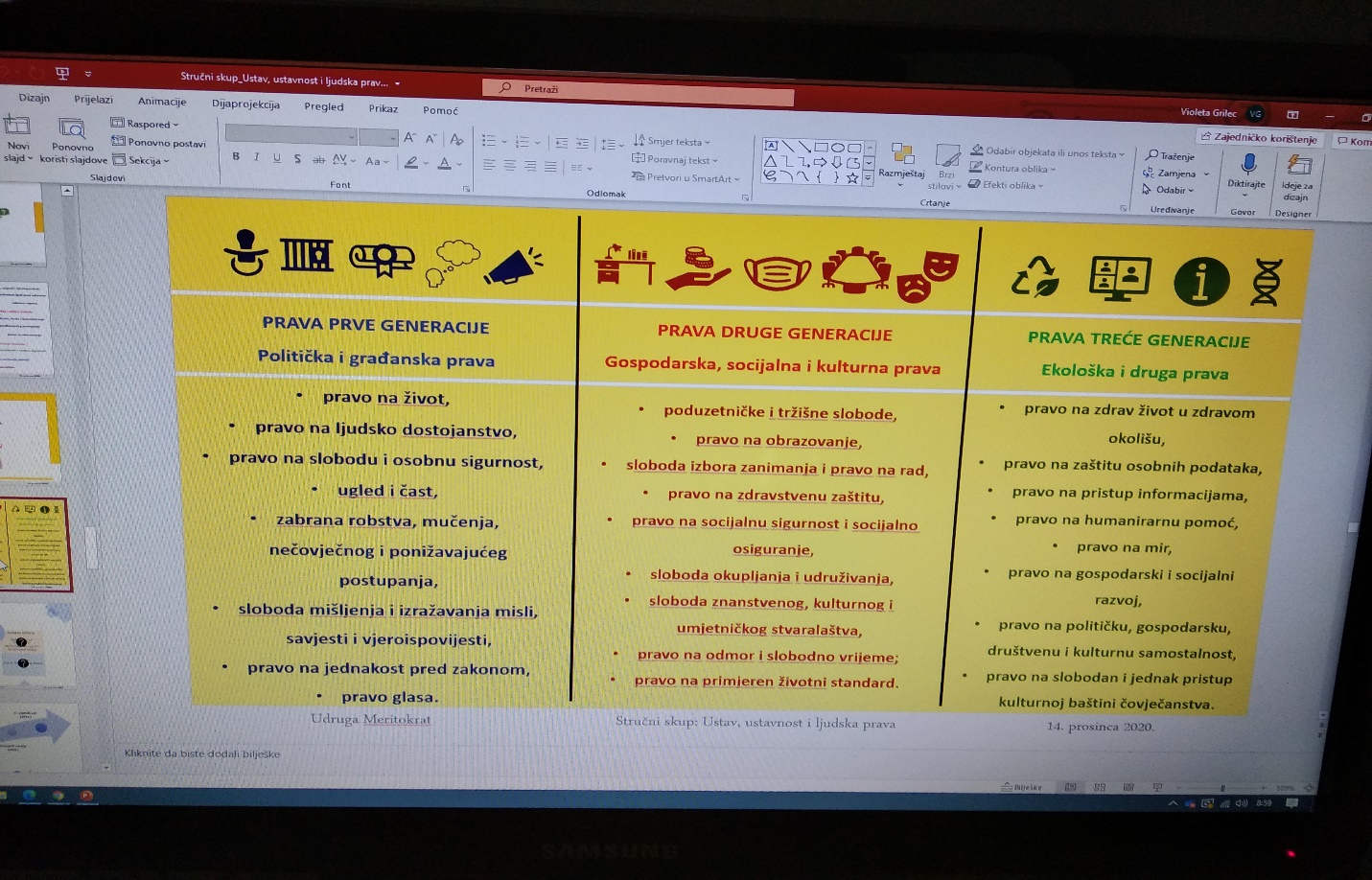 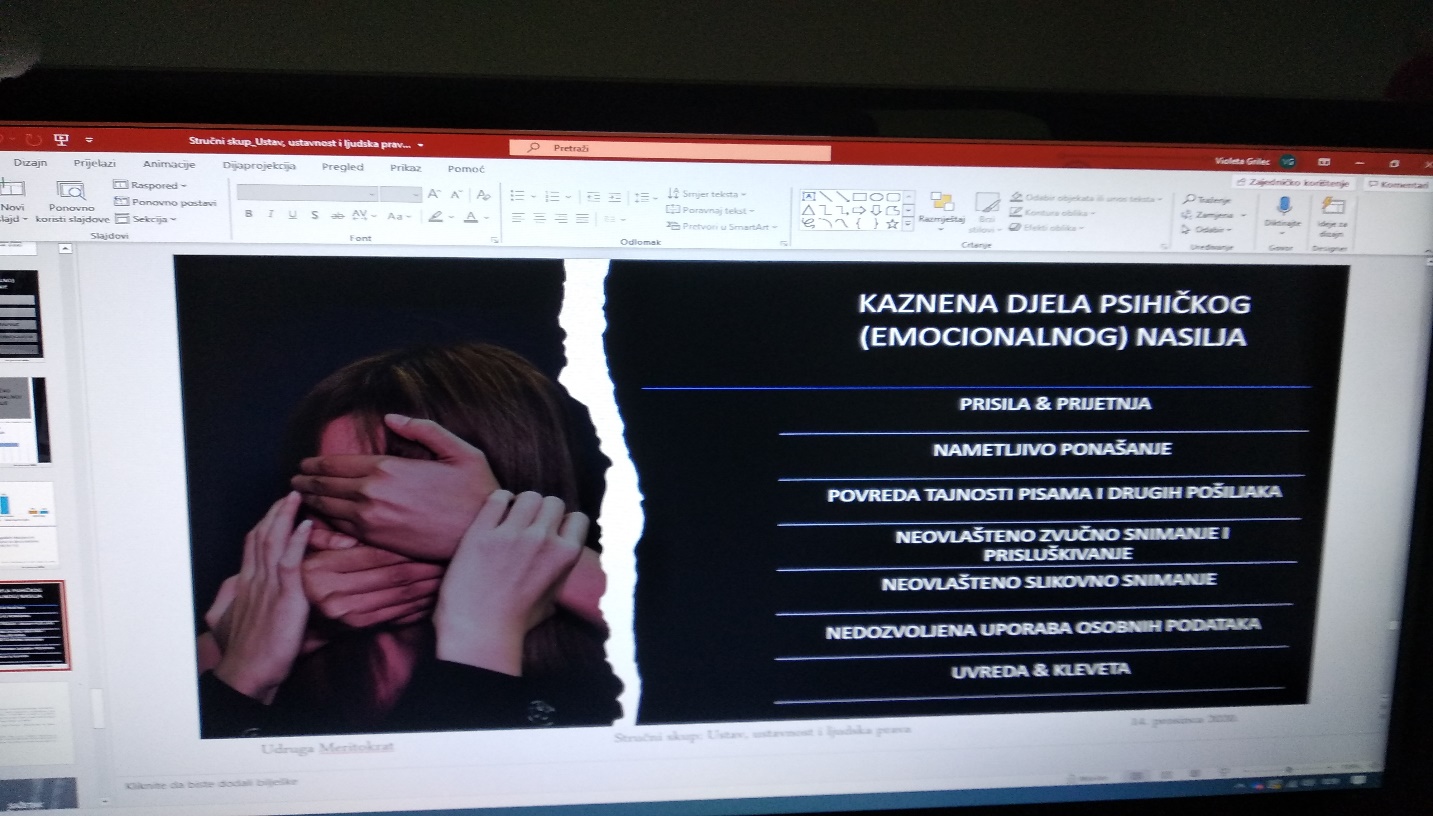 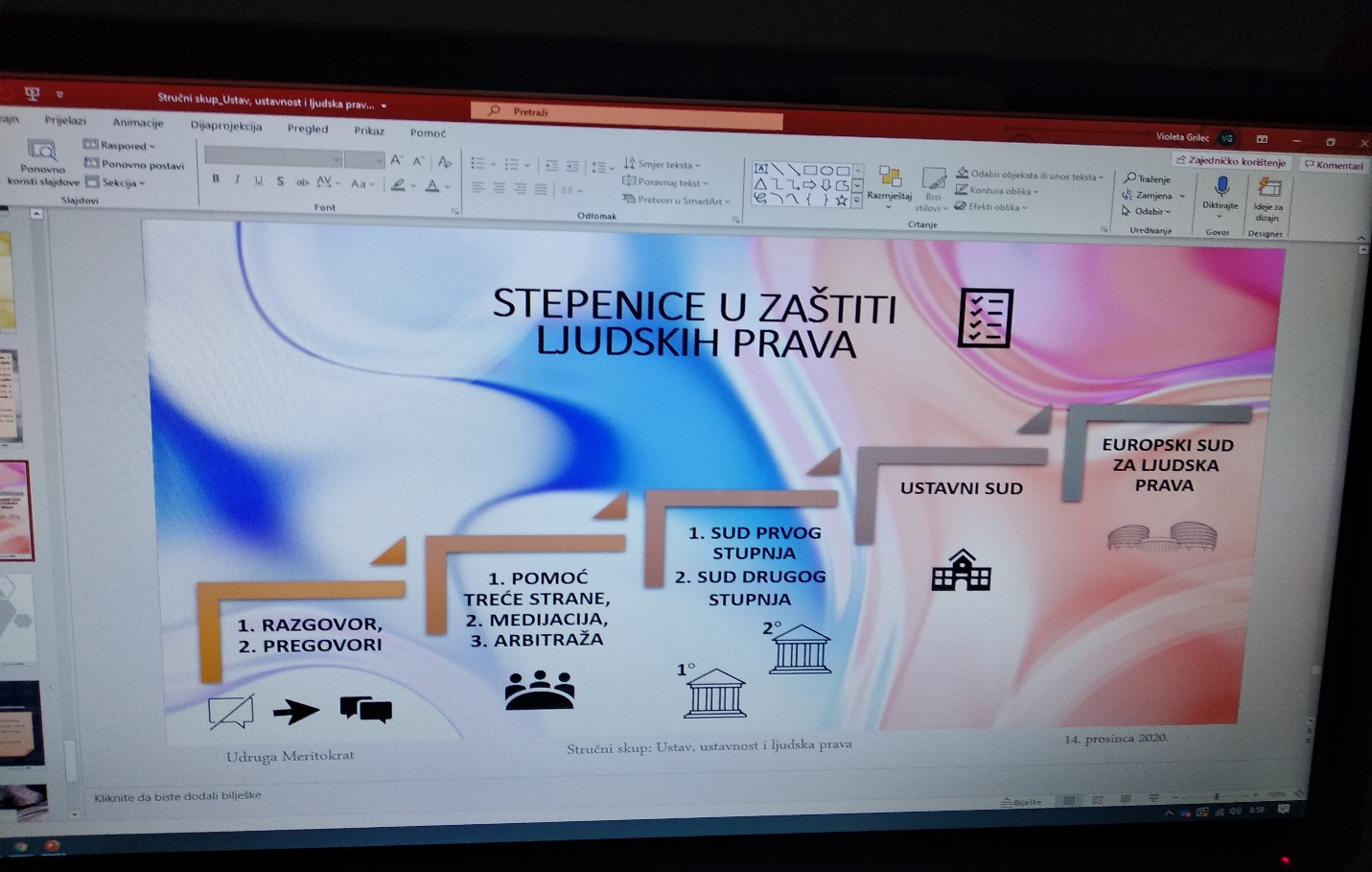 14.4.2021.1.,Mirovinski sustav: Individualna kapitalizirana štednja; Branka Bjedov Kostelac, Glavna savjetnica Sektora za sistemske rizike i zaštitu potrošača i Anja Tkalčević,Mlađa analitičarka u Direkciji za praćenje zaštite potrošača i edukaciju.Hrvatska agencija za nadzor financijskih usluga,Sektor za sistemske rizike i zaštitu potrošača,Direkcija za praćenje zaštite potrošača i edukaciju2.Pitanja i prijedlozi3.EvaluacijaHanfa-mirovinski sustav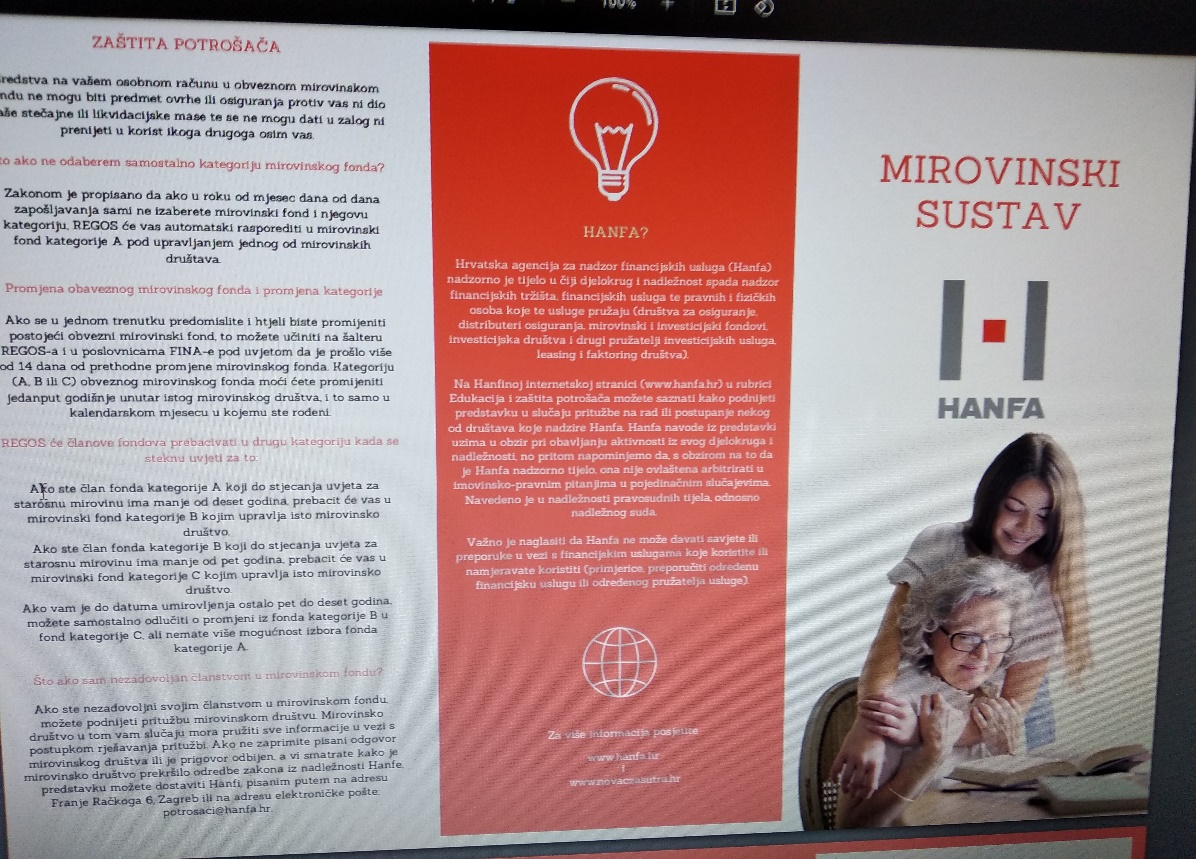 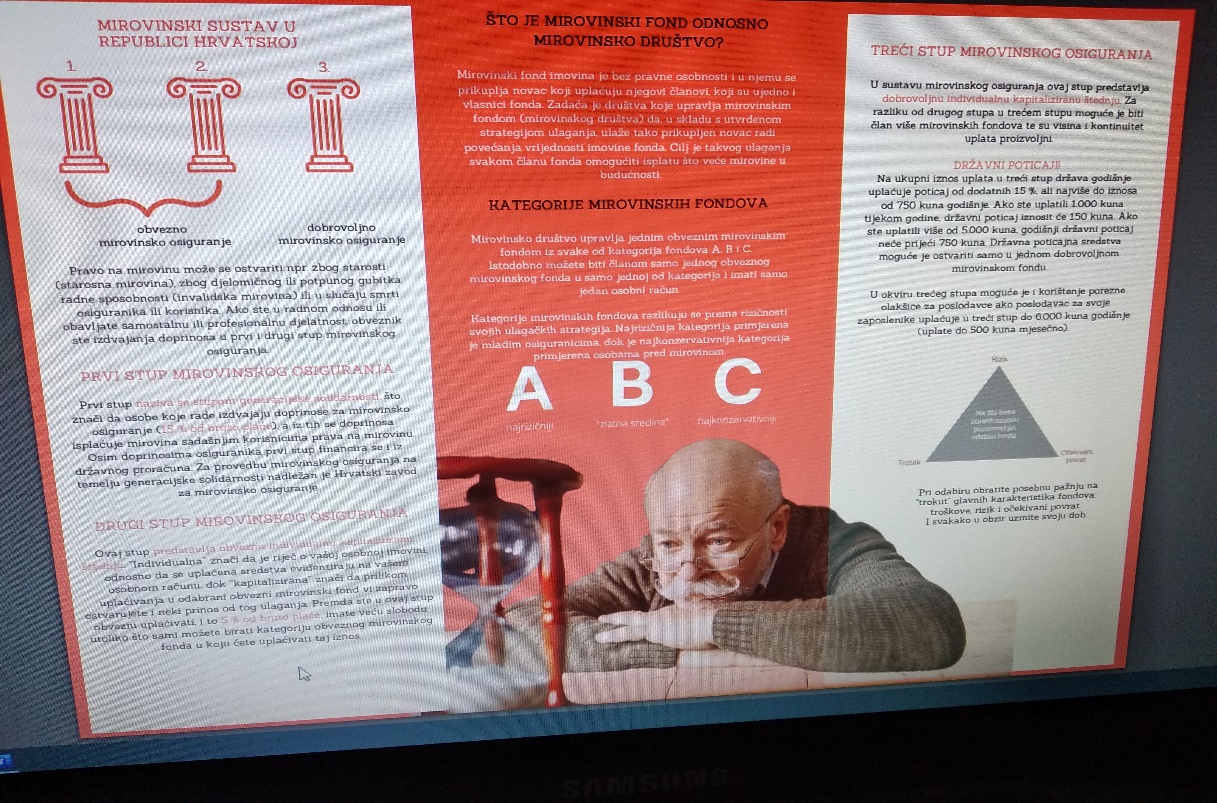 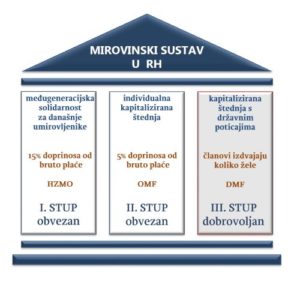 Na skupu je bilo nazočnih  103 nastavnika .Voditeljica ŽSV: Violeta Grilec, dipl. ing., prof. savjetnik23.4.2021.1.Godina čitanja kroz pandemijsko vrijeme i online nastavu - Sandra Šimunović, prof. mentor2.Godina čitanja kroz pandemijsko vrijeme i online nastavu, izazovi online nastave, prednosti i nedostaci  - Krunoslav Šimunović, prof.3.Pitanja i prijedlozi4.Evaluacija skupa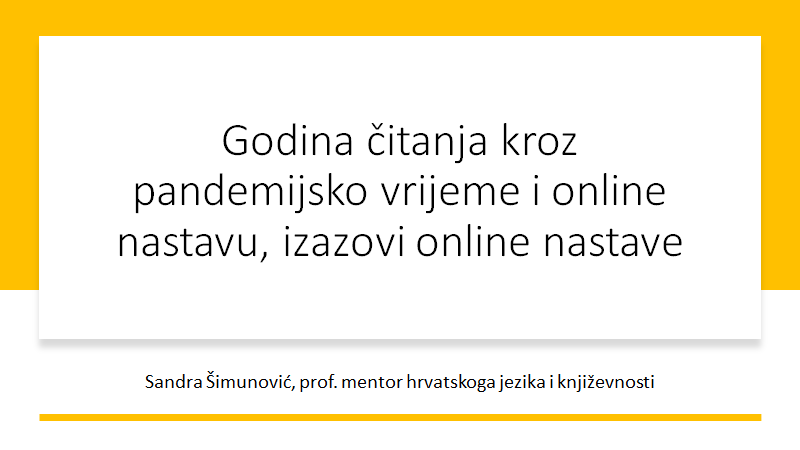 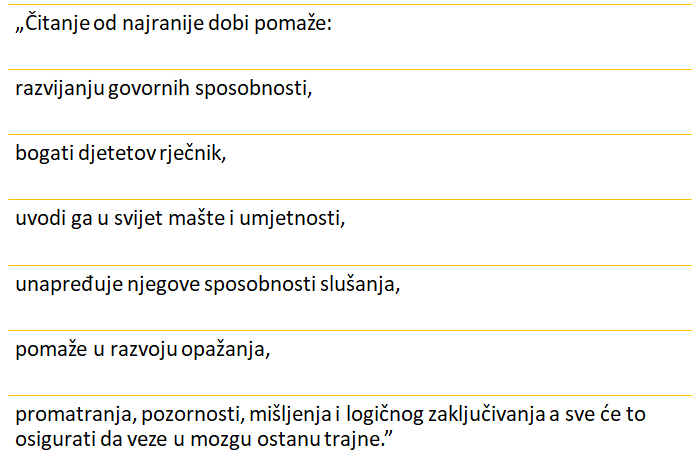 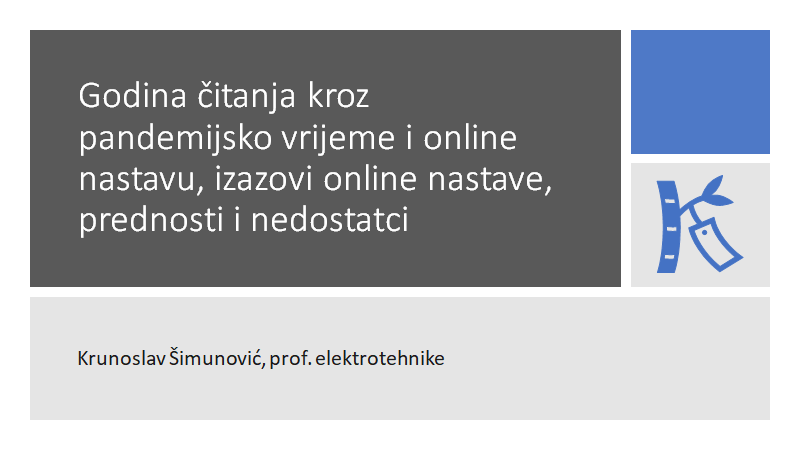 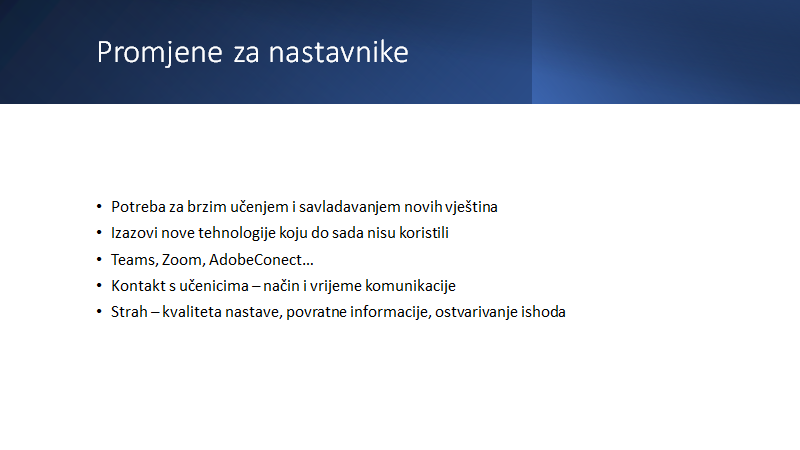 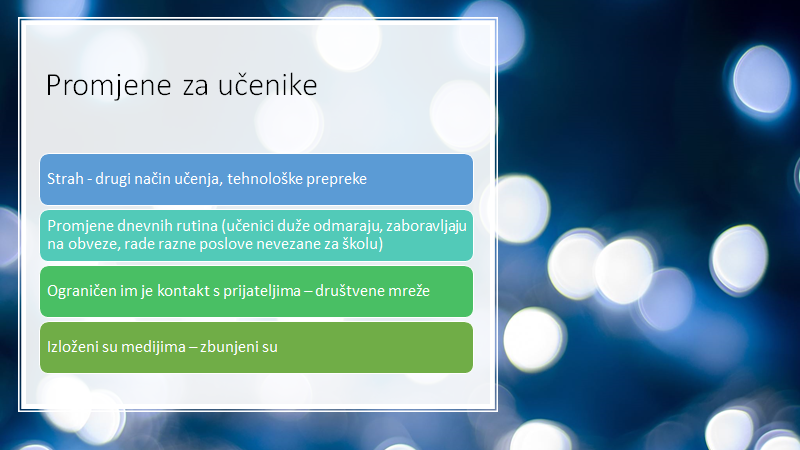 Na skupu je bilo nazočnih  96 nastavnika .Voditeljica ŽSV: Violeta Grilec, dipl. ing., prof. savjetnikU sklopu Županijskog vijeća održana su i predavanja i radionice projekta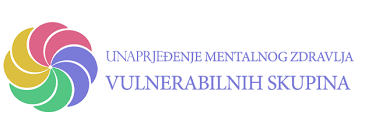 (opis pod Projekt )28. rujna 2020.1.Predavanjem će se sudionici upoznali s pojmom zlostavljanja na radu, njegovim uzrocima, posljedicama i prevencijom. Pružit će se informacije o zakonskoj regulativi vezanoj za zlostavljanje na radnom mjestu (mobbing), postupcima zaštite dostojanstva radnika pred poslodavcem, zaštiti pred sudom i sudskoj praksi u RH.Predavač : Suzana Blanuša, mag.iur., pravnica u udruzi mobbingPredviđeno je  dodatno vrijeme za odgovaranje na upite i komentare sudionika.2.Stručna usavršavanja u školskoj godini 2020./2021. predstavljanje pomoćnih nastavnih sredstava ,odobrenih sa strane MZO-a,Violeta Grilec ,prof.savjetnik3.Evaluacija skupaNa skupu je bilo nazočnih  59 nastavnika .Voditeljica ŽSV: Violeta Grilec, dipl. ing., prof. savjetnik 26. 01. 2021. 1.Prevencija i zaštita od stresa na radnom mjestu,Helena Koren, mag.psih. ,HZJZ2. Pitanja i prijedlozi3. Evaluacija skupaNa skupu je bilo nazočnih  91 nastavnika .Voditeljica ŽSV: Violeta Grilec, dipl. ing., prof. savjetnik26.2.2021.1.„Mjere zaštite od COVID-a“ : Karmen Bradvica-Kelava, dr. med i Dominik Oroz, dr.med.,HZJZ2. Pitanja i prijedlozi3. Evaluacija skupaNa skupu je bilo nazočnih  95  nastavnika .Voditeljica ŽSV: Violeta Grilec, dipl. ing., prof. savjetnik26.3.2021.1. „Stigmatizacija osoba koje su preboljele COVID-19“, Helena Koren, mag. psihologije , HZJZ.2.Smotre iz područja Građanskog odgoja i obrazovanja i drugih međupredmetnih tema MODEL B ,Violeta Grilec dip.ing.prof.savjetnik3. Pitanja i prijedlozi4. Evaluacija skupaNa skupu je bilo nazočnih  91 nastavnika .Voditeljica ŽSV: Violeta Grilec, dipl. ing., prof. savjetnik26.4.2021.1„Komunikacijske vještine u radnoj sredini“ (osnovna načela komunikacije, verbalna i neverbalna komunikacija, nošenje s teškim osobama, rješavanje sukoba i dr.), : Helena Koren, mag.psih. HZJZ2. Pitanja i prijedlozi3. Evaluacija skupaNa skupu je bilo nazočnih  96  nastavnika .Voditeljica ŽSV: Violeta Grilec, dipl. ing., prof. savjetnik